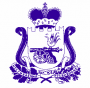 Совет депутатов РУССКОВСКОГО СЕЛЬСКОГО поселения ШУМЯЧСКОГО района Смоленской области                                        РЕШЕНИЕ                         от  18 июля  2022  г.                                                            №20О проекте решения  Совета депутатов  Руссковского  сельского  поселения Шумячского     района     Смоленской области   «О  внесении   изменений   и дополнений в   Устав   Руссковскогосельского    поселения      Шумячского  района Смоленской области»        В целях приведения Устава Руссковского сельского поселения Шумячского района Смоленской области (в редакции решений Совета депутатов Руссковского сельского поселения Шумячского района Смоленской области от 11.04.2006 № 26, от 13.07.2007 № 13, от 28.12.2007 № 38, от 15.12.2008 № 47, от 18.05.2009 № 21, от 15.09.2010 № 36, от 24.03.2014 № 3, от 15.01.2015 № 1, от 26.02.2016 № 6, от 15.05.2017 № 10, от 17.09.2018 № 23, от 25.06.2019 № 17, от 10.08.2020 № 26, от 30.07.2021г. №17)  в соответствие с  Федеральным законом от 06.10.2003 года №131-ФЗ «Об общих принципах организации местного самоуправления в Российской Федерации», областным законом от 31 марта 2009 №9-з  «О гарантиях осуществления полномочий депутата, члена выборного органа местного самоуправления, выборного должностного лица местного самоуправления в Смоленской области», Совет депутатов Руссковского сельского поселения  Шумячского района Смоленской областиРЕШИЛ:           1.Принять проект решения Совета депутатов Руссковского сельского поселения Шумячского района Смоленской области  «О  внесении  изменений и дополнений   в  Устав  Руссковского сельского поселения Шумячского района Смоленской области» (прилагается).          2.Установить следующий порядок учета предложений по проекту решения Совета депутатов Руссковского сельского поселения Шумячского района Смоленской области  «О внесении изменений и дополнений в Устав Руссковского сельского поселения Шумячского района Смоленской области» и участия граждан в его обсуждении:          2.1. Ознакомление с проектом решения через печатное средство массовой  информации органов местного самоуправления Руссковского сельского поселения Шумячского района Смоленской области «Информационный Вестник Руссковского сельского поселения».          2.2.  Прием предложений граждан в письменной форме до 18 августа   2022 года по адресу: Шумячский район, село Русское, д.186 Администрация Руссковского сельского поселения.          2.3. Анализ поступивших предложений граждан по проекту решения.          2.4. Проведение публичных слушаний по проекту решения.          2.5. Принятие решения Совета депутатов Руссковского сельского поселения Шумячского района Смоленской области  «О внесении изменений и дополнений в Устав Руссковского сельского поселения Шумячского района Смоленской области» на заседании Совета депутатов Руссковского сельского поселения Шумячского района Смоленской области.          3.  Провести публичные слушания по проекту решения Совета депутатов Руссковского сельского поселения «О внесении изменений и дополнений  в Устав Руссковского сельского поселения Шумячского района Смоленской области» 19 августа 2022 года в 14 часов 00 минут в здании Администрации Руссковского сельского поселения по адресу: Шумячский район, село Русское, д.186.         3.1. Сформировать комиссию по подготовке и проведению публичных слушаний в следующем составе:        Марченкова Нина Александровна – председатель комиссии        Базеева Любовь Александровна        Марозова Ирина Александровна        Мазурова Валентина Петровна        Рябинина Валентина Викторовна          4. Направить настоящее решение, проект решения Совета депутатов Руссковского сельского поселения Шумячского района Смоленской области  «О внесении изменений и дополнений  в Устав Руссковского сельского поселения Шумячского района Смоленской области» в печатное средство массовой  информации органов местного самоуправления Руссковского сельского поселения Шумячского района Смоленской области «Информационный  вестник Руссковского сельского поселения»  для официального опубликования.               5.Настоящее решение вступает в силу со дня его принятия.Глава  муниципального образования    Руссковского сельского  поселения  Шумячского района Смоленской области                                Н.А.Марченкова            СОВЕТ ДЕПУТАТОВ РУССКОВСКОГО СЕЛЬСКОГО ПОСЕЛЕНИЯШУМЯЧСКОГО РАЙОНА СМОЛЕНСКОЙ ОБЛАСТИРЕШЕНИЕот «___»________2022 года 							      № ___О внесении изменений и дополнений в Устав Руссковского сельского поселения Шумячского района Смоленской областиВ соответствии с Федеральным законом от 06.10.2003 года № 131-ФЗ «Об общих принципах организации местного самоуправления в Российской Федерации», в целях приведения Устава Руссковского сельского поселения Шумячского района Смоленской области в соответствие с федеральным законодательством Совет депутатов Руссковского сельского поселения Шумячского района Смоленской областирешил:1. Внести в Устав Руссковского сельского поселения Шумячского района Смоленской области (в редакции решений Совета депутатов Руссковского сельского поселения Шумячского района Смоленской области от 11.04.2006 № 26, от 13.07.2007 № 13, от 28.12.2007 № 38, от 15.12.2008 № 47, от 18.05.2009 № 21, от 15.09.2010 № 36, от 24.03.2014 № 3, от 15.01.2015 № 1, от 26.02.2016 № 6, от 15.05.2017 № 10, от 17.09.2018 № 23, от 25.06.2019 № 17, от 10.08.2020 № 26, от 30.07.2021г. №17) следующие изменения и дополнения: в статье 7:а) в пункте 9 части 1 слова «осуществление контроля за их соблюдением» заменить словами «осуществление муниципального контроля в сфере благоустройства, предметом которого является соблюдение правил благоустройства территории поселения, требований к обеспечению доступности для инвалидов объектов социальной, инженерной и транспортной инфраструктур и предоставляемых услуг»; б) в пункте 2 части 2 слова «за сохранностью автомобильных дорог местного значения» заменить словами «на автомобильном транспорте, городском наземном электрическом транспорте и в дорожном хозяйстве»;  в) в пункте 19 части 2 слова «использования и охраны» заменить словами «охраны и использования»; г) в пункте 25 части 2 слова «, проведение открытого аукциона на право заключить договор о создании искусственного земельного участка» исключить;в статье 7.2:а) часть 2 изложить в следующей редакции:	«2. Организация и осуществление видов муниципального контроля регулируются Федеральным законом от 31 июля 2020 года № 248-ФЗ «О государственном контроле (надзоре) и муниципальном контроле в Российской Федерации».»;б) дополнить частью 3 следующего содержания:«3. В соответствии с частью 9 статьи 1 Федерального закона от 31 июля 2020 года № 248-ФЗ «О государственном контроле (надзоре) и муниципальном контроле в Российской Федерации» муниципальный контроль подлежит осуществлению при наличии в границах сельского поселения объектов соответствующего вида контроля.»;части 4 и 5 статьи 13 изложить в следующей редакции: «4. Порядок организации и проведения публичных слушаний определяется нормативным правовым актом Совета депутатов и должен предусматривать заблаговременное оповещение жителей сельского поселения о времени и месте проведения публичных слушаний, заблаговременное ознакомление с проектом муниципального правового акта, в том числе посредством его размещения на  официальном сайте муниципального образования «Шумячский район» Смоленской области в информационно-телекоммуникационной сети «Интернет» с учетом положений Федерального закона от 9 февраля 2009 года № 8-ФЗ «Об обеспечении доступа к информации о деятельности государственных органов и органов местного самоуправления» (далее в настоящей статье - официальный сайт), возможность представления жителями сельского поселения своих замечаний и предложений по вынесенному на обсуждение проекту муниципального правового акта, в том числе посредством официального сайта, другие меры, обеспечивающие участие в публичных слушаниях жителей сельского поселения, опубликование (обнародование результатов публичных слушаний, включая мотивированное обоснование принятых решений, в том числе посредством их размещения на официальном сайте.5. По проектам генеральных планов, проектам правил землепользования и застройки, проектам планировки территории, проектам межевания территории, проектам правил благоустройства территорий, проектам, предусматривающим внесение изменений в один из указанных утвержденных документов, проектам решений о предоставлении разрешения на условно разрешенный вид использования земельного участка или объекта капитального строительства, проектам решений о предоставлении разрешения на отклонение от предельных параметров разрешенного строительства, реконструкции объектов капитального строительства, вопросам изменения одного вида разрешенного использования земельных участков и объектов капитального строительства на другой вид такого использования при отсутствии утвержденных правил землепользования и застройки проводятся публичные слушания или общественные обсуждения в соответствии с законодательством о  градостроительной деятельности.»;   пункт 7 части 1 статьи 24 изложить в следующей редакции:«7) прекращения гражданства Российской Федерации либо гражданства иностранного государства - участника международного договора Российской Федерации, в соответствии с которым иностранный гражданин имеет право быть избранным в органы местного самоуправления, наличия гражданства (подданства) иностранного государства либо вида на жительство или иного документа, подтверждающего право на постоянное проживание на территории иностранного государства гражданина Российской Федерации либо иностранного гражданина, имеющего право на основании  международного договора Российской Федерации быть избранным в органы местного самоуправления, если иное не предусмотрено международным договором Российской Федерации;»;  в части 7 статьи 28:а) пункт 21 изложить в следующей редакции:       «21) согласование переустройства и перепланировки помещений в многоквартирном доме;»;              б) пункт 22 изложить в следующей редакции:       «22) признание в установленном порядке жилых помещений муниципального и частного жилищного фонда непригодным для проживания, многоквартирных домов, за исключением многоквартирных домов, все жилые помещения в которых находятся в собственности Российской Федерации или субъекта Российской Федерации, аварийными и подлежащими сносу или реконструкции;»;                                        в) пункт 36 изложить в новой редакции:         «36) утверждение правил благоустройства территории поселения, осуществление муниципального контроля в сфере благоустройства, предметом которого является соблюдение правил благоустройства территории поселения, требований к обеспечению доступности для инвалидов объектов социальной, инженерной и транспортной инфраструктур и предоставляемых услуг;           г) в пункте 44 слова «использования и охраны» заменить словами «охраны и использования»;д) в пункте 53 слова «за сохранностью автомобильных дорог местного значения» заменить словами «на автомобильном транспорте, городском наземном электрическом транспорте и в дорожном хозяйстве»;  в статье 31:     а)в пункте 1 слова «и настоящим Уставом» признать утратившими силу, б)пункт 2 признать утратившим силу;в) пункт 3 признать утратившим силу;г) пункт 4 признать утратившим силу;д) пункт 5 признать утратившим силу;е) пункт 6 признать утратившим силу;ж) пункт 7 признать утратившим силу;з) пункт 8 изложить в новой редакции:         «8. Исполнения полномочий избирательной комиссии муниципального образования Руссковского сельского поселения Шумячского района Смоленской области возлагаются на Территориальную избирательную комиссию муниципального образования «Шумячский район» Смоленской областиК полномочиям избирательной комиссии относится организационное и материально- техническое обеспечение подготовки и проведения :1)муниципальных выборов;2)местного референдума;3)голосования по отзыву депутата сельского поселения;4)голосования по вопросам изменения границ муниципального образования, преобразования муниципального образования.в части 9.1 статьи 34:а) в абзаце втором слова «обязанности для субъектов предпринимательской и инвестиционной деятельности» заменить словами «обязательные требования для субъектов предпринимательской и иной экономической деятельности, обязанности для субъектов инвестиционной деятельности»; б) абзац шестой изложить в следующей редакции:«Оценка регулирующего воздействия проектов муниципальных нормативных правовых актов проводится в целях выявления положений, вводящих избыточные обязанности, запреты и ограничения для субъектов предпринимательской и иной экономической деятельности или способствующих их введению, а также положений, способствующих возникновению необоснованных расходов субъектов предпринимательской и иной экономической деятельности и местных бюджетов.»;  1.8 части 2-4 статьи 35 изложить в следующей редакции:«2. Обнародованию путем опубликования подлежат Устав сельского поселения, решение о внесении изменений и дополнений в Устав сельского поселения, муниципальный правовой акт об установлении, изменении или отмене налогов и сборов, муниципальный правовой акт о местном бюджете на очередной финансовый год, муниципальный правовой акт о внесении изменений в муниципальный правовой акт о местном бюджете на очередной финансовый год, муниципальные нормативные правовые акты, затрагивающие права, свободы и обязанности человека и гражданина, устанавливающие правовой статус организаций, учредителем которых выступает сельское поселение, иные муниципальные правовые акты в случаях, если в самих правовых актах предусмотрено, что они должны быть опубликованы, а также соглашения, заключаемые между органами местного самоуправления.Устав сельского поселения, решение Совета депутатов о внесении изменений и дополнений в Устав сельского поселения подлежат официальному опубликованию после их государственной регистрации и вступают в силу после их официального опубликования. Глава муниципального образования обязан опубликовать зарегистрированные Устав сельского поселения, решение Совета депутатов о внесении изменений и дополнений в Устав сельского поселения в течение семи дней со дня поступления из территориального органа уполномоченного федерального органа исполнительной власти в сфере регистрации уставов муниципальных образований уведомления о включении сведений об Уставе сельского поселения, решении Совета депутатов о внесении изменений и дополнений в Устав сельского поселения в государственный реестр уставов муниципальных образований субъекта Российской Федерации, предусмотренного частью 6 статьи 4 Федерального закона от 21 июля 2005 года № 97-ФЗ «О государственной регистрации уставов муниципальных образований».    3. Муниципальные правовые акты, за исключением указанных в части 2 настоящей статьи, могут быть обнародованы путем размещения на информационных стендах в общественных местах: здании Администрации сельского поселения, магазинах, доме культуры. Иные муниципальные правовые акты могут быть обнародованы (официально опубликованы) по инициативе органов местного самоуправления и должностных лиц местного самоуправления, их принявших (издавших).Муниципальные правовые акты могут быть обнародованы также путем размещения на официальном портале Министерства юстиции Российской Федерации «Нормативные правовые акты в Российской Федерации» в информационно-телекоммуникационной сети «Интернет» (http://pravo-minjust.ru, http://право-минюст.рф, регистрация в качестве сетевого издания: Эл № ФС77-72471 от 05.03.2018).4. Настоящее решение подлежит официальному опубликованию после его государственной регистрации в Управлении Министерства юстиции Российской Федерации по Смоленской области и вступает в силу со дня официального опубликования в печатном средстве массовой информации «Информационный вестник Руссковского сельского поселения».          2. Настоящее решение подлежит официальному опубликованию после его государственной регистрации в Управлении Министерства юстиции Российской Федерации по Смоленской области и вступает в силу со дня официального опубликования в печатном средстве массовой информации «Информационный вестник Руссковского сельского поселения».Глава муниципального образованияРуссковского сельского поселенияШумячского района Смоленской области                              Н.А. Марченкова